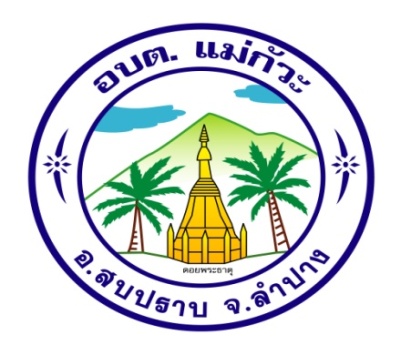 			     จดหมายข่าว  องค์การบริหารส่วนตำบลแม่กัวะ  		159  หมู่ที่  3  ตำบลแม่กัวะ  อำเภอสบปราบ   จังหวัดลำปาง  52170        		    โทรศัพท์ /โทรสาร  0-5424-2035  ต่อ  12	เนื่องด้วยพระราชบัญญัติสภาตำบลและองค์การบริหารส่วนตำบล  พ.ศ. ๒๕๓๗ และที่แก้ไขเพิ่มเติมจนถึงฉบับที่ ๕ พ.ศ. ๒๕๔๖ กำหนดให้องค์กรปกครองส่วนท้องถิ่นจัดเก็บรายได้ประเภทต่างๆ ของท้องถิ่น อาทิเช่น ภาษีโรงเรือนและที่ดิน ภาษีบำรุงท้องที่ ภาษีป้าย  และค่าธรรมเนียมใบอนุญาตตลอดจนรายได้อื่นตามที่กฎหมายกำหนด	ดังนั้น   เพื่อให้การจัดเก็บรายได้ขององค์การบริหารส่วนตำบลแม่กัวะ  เป็นไปด้วยความเรียบร้อย จึงขอความร่วมมือจากท่านผู้มีหน้าที่ต้องเสียภาษีในเขตองค์การบริหารส่วนตำบลแม่กัวะ   ประจำปี พ.ศ. ๒๕๖๑ ประเภทใดประเภทหนึ่งหรือหลายประเภท ดำเนินการ  ดังนี้ภาษีโรงเรือนและที่ดินให้เจ้าของทรัพย์สินหรือผู้รับมอบอำนาจยื่นแบบแสดงรายการทรัพย์สินเพื่อชำระภาษีต่อพนักงานเจ้าหน้าที่  ตั้งแต่วันที่  2  มกราคม  ๒๕๖๑  ถึงวันที่  ๒๘  กุมภาพันธ์  ๒๕๖๑	๒.   ภาษีบำรุงท้องที่ให้เจ้าของที่ดินผู้ครอบครองที่ดินยื่นแบบแสดงรายการและชำระ   ภาษี  ตั้งแต่วันที่  ๒  มกราคม  ๒๕๖๑  ถึงวันที่  ๓๐  เมษายน  ๒๕๖๑	๓.  ภาษีป้ายให้เจ้าของป้ายหรือผู้ครอบครองป้ายที่แสดงชื่อหรือยี่ห้อ  เครื่องหมายในการประกอบการค้าหรือกิจการอื่นๆ  เพื่อการหารายได้ที่ตั้งอยู่ในเขตองค์การบริหารส่วนตำบลแม่กัวะ  ให้ยื่นแบบแสดงรายการภาษีป้ายตั้งแต่วันที่  ๒  มกราคม  ๒๕๖๑  ถึงวันที่  ๓๑  มีนาคม  ๒๕๖๑	อนึ่ง  ผู้มีหน้าที่ชำระภาษีสามารถติดต่อขอรับแบบแสดงรายการพร้อมยื่นแบบแสดงรายการเพื่อชำระภาษีได้ที่งานจัดเก็บรายได้  กองคลัง  องค์การบริหารส่วนตำบลแม่กัวะ   อำเภอสบปราบ  จังหวัดลำปาง  ในวันและเวลาราชการตามกำหนดระยะเวลาดังกล่าวข้างต้น	จึงประชาสัมพันธ์มาเพื่อทราบ